V 1 – der wachsende LuftballonMaterialien: 		Luftballon, MikrowelleChemikalien:		WasserDurchführung: 		Ein mit einem Esslöffel Wasser gefüllter und anschließend verschlossener  Luftballon wird bei hoher Wattzahl für eine Minute in die Mikrowelle gelegt. Beobachtung:			Der Luftballon dehnt sich in der Mikrowelle aus. Nachdem Abschalten der Mikrowelle, verringert sich sein Volumen wieder.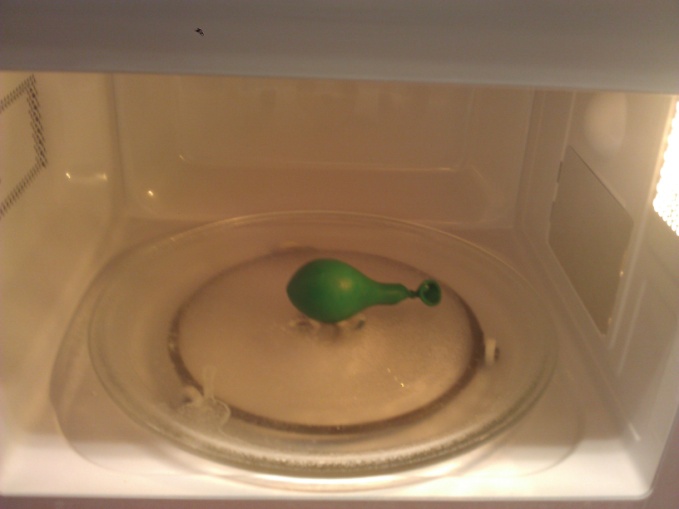 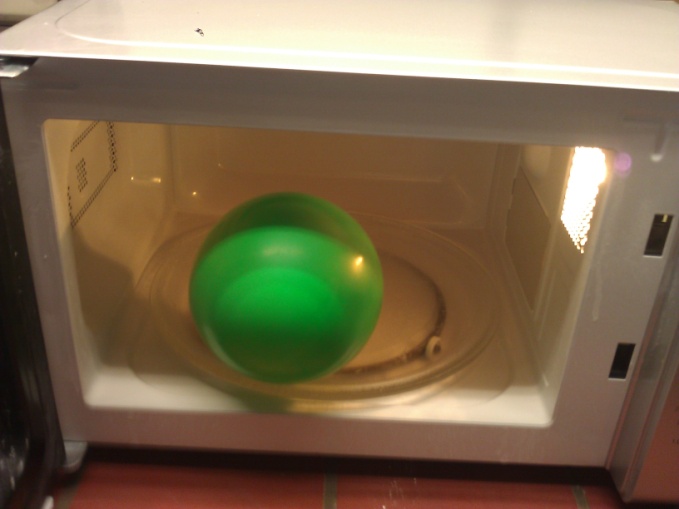 Abb.  - linkes Bild: Luftballon mit Wasser vor der Erwärmung                                                                                               rechtes Bild: Luftballon mit Wasser nach der ErwärmungDeutung:		Durch die Zufuhr von Energie ändert das Wasser in dem Luftballon seinen Aggregatzustand von flüssig zu gasförmig. Dadurch vergrößert sich das Volumen des Wassers und der Luftballon dehnt sich aus. Beim anschließenden Abkühlen verringert sich das Volumen wieder.Literatur:	          J. Hecker, Der Kinder Brockhaus Experimente Den Naturwissenschaften 		            auf der Spur, F. A. Brockhaus, 1. Auflage, 2010, S. 78 GefahrenstoffeGefahrenstoffeGefahrenstoffeGefahrenstoffeGefahrenstoffeGefahrenstoffeGefahrenstoffeGefahrenstoffeGefahrenstoffeWasserWasserWasserH: -H: -H: -P: -P: -P: -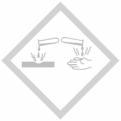 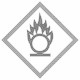 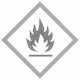 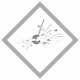 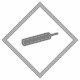 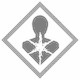 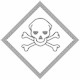 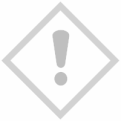 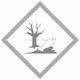 